Утверждено: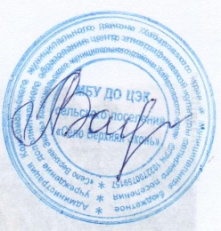 Директор                А.В.ПашинцеваПриказом №8 от 24.12.2022Медиаплан освещения деятельности Муниципального Опорного центра на 2023 год№Место размещенияСроки СодержаниеОтветственный1Сайт учрежденияВ течении года, на постоянной основе- Нормативная документация- Проведение мероприятий- Данные о системе ПФДО и выдаче сертификатовПресс- и пост-релизыДиректор МОЦ2Группы в соцсетяхВ течении года, на постоянной основе- Проведение мероприятий- Данные о системе ПФДО и выдаче сертификатовМОЦ3Рассылка по emailВ течении года, на постоянной основе- Выдача сертификатов- Требования к программам- Внедрение программ в сетевой форме- Положения о конкурсах- Участие в конкурсах программ различной направленностиМОЦ4Наглядная агитацияВ течении года, на постоянной основе- Доклады и презентации на районных совещаниях и конференциях- Совещания на онлайн-платформах (Телемост, Zoom, Сферум)- Печатная продукция- Видео, аудиоДиректор МОЦ